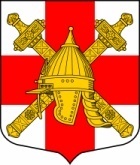 СОВЕТ ДЕПУТАТОВ СИНЯВИНСКОГО ГОРОДСКОГО ПОСЕЛЕНИЯКИРОВСКОГО МУНИЦИПАЛЬНОГО РАЙОНА ЛЕНИНГРАДСКОЙ ОБЛАСТИР Е Ш Е Н И Еот «15» декабря 2020 года №  34Об установлении платы за пользование жилым помещением (платы за наем) 	В соответствии с Жилищным кодексом  Российской Федерации, Федеральным законом  от 06.10.2003 № 131-ФЗ «Об общих принципах организации местного самоуправления в Российской Федерации»,  совет депутатов Синявинского городского поселения Кировского муниципального района Ленинградской области решил:	1. Установить с 01 января 2021 года размер платы за пользование жилым помещением (плата за наем) для нанимателей жилых помещений муниципального жилищного фонда Синявинского городского поселения Кировского муниципального района Ленинградской области, занимаемых по договорам социального найма и по договорам найма специализированного жилого помещения согласно приложению.	2. Плата за пользование жилым помещением (плата за наем)  НДС не облагается и подлежит зачислению в бюджет Синявинского городского поселения Кировского муниципального района Ленинградской области.	3.Решение совета депутатов Синявинского городского поселения Кировского муниципального района Ленинградской области от 15 ноября  2017  года № 27 «Об утверждении платы за пользование жилым помещением (платы за наем)» считать утратившим силу.      4. Настоящее решение подлежит официальному опубликованию и вступает в силу с 01 января 2021 года. Глава муниципального образования                                         О.Л. Горчаков  Разослано: дело, администрация  Синявинского городского поселения, ООО «НЕВА-ТРЕЙД»,  ООО «Регион Сервис», АО «ЕИРЦ ЛО», Кировская городская прокуратура, газета «Наше Синявино» Приложение Приложение Приложение Приложение к решению совета депутатов к решению совета депутатов к решению совета депутатов к решению совета депутатов Синявинского городского поселения Синявинского городского поселения Синявинского городского поселения Синявинского городского поселения от 15 декабря 2020 года № 34от 15 декабря 2020 года № 34от 15 декабря 2020 года № 34от 15 декабря 2020 года № 34Плата за пользование жилым помещением для нанимателей жилых помещений муниципального жилищного фонда Синявинского городского поселения Кировского муниципального района Ленинградской области, занимаемых по договорам социального найма и  договорам найма специализированного жилого помещения Плата за пользование жилым помещением для нанимателей жилых помещений муниципального жилищного фонда Синявинского городского поселения Кировского муниципального района Ленинградской области, занимаемых по договорам социального найма и  договорам найма специализированного жилого помещения Плата за пользование жилым помещением для нанимателей жилых помещений муниципального жилищного фонда Синявинского городского поселения Кировского муниципального района Ленинградской области, занимаемых по договорам социального найма и  договорам найма специализированного жилого помещения Плата за пользование жилым помещением для нанимателей жилых помещений муниципального жилищного фонда Синявинского городского поселения Кировского муниципального района Ленинградской области, занимаемых по договорам социального найма и  договорам найма специализированного жилого помещения Плата за пользование жилым помещением для нанимателей жилых помещений муниципального жилищного фонда Синявинского городского поселения Кировского муниципального района Ленинградской области, занимаемых по договорам социального найма и  договорам найма специализированного жилого помещения Плата за пользование жилым помещением для нанимателей жилых помещений муниципального жилищного фонда Синявинского городского поселения Кировского муниципального района Ленинградской области, занимаемых по договорам социального найма и  договорам найма специализированного жилого помещения Плата за пользование жилым помещением для нанимателей жилых помещений муниципального жилищного фонда Синявинского городского поселения Кировского муниципального района Ленинградской области, занимаемых по договорам социального найма и  договорам найма специализированного жилого помещения Плата за пользование жилым помещением для нанимателей жилых помещений муниципального жилищного фонда Синявинского городского поселения Кировского муниципального района Ленинградской области, занимаемых по договорам социального найма и  договорам найма специализированного жилого помещения Плата за пользование жилым помещением для нанимателей жилых помещений муниципального жилищного фонда Синявинского городского поселения Кировского муниципального района Ленинградской области, занимаемых по договорам социального найма и  договорам найма специализированного жилого помещения Плата за пользование жилым помещением для нанимателей жилых помещений муниципального жилищного фонда Синявинского городского поселения Кировского муниципального района Ленинградской области, занимаемых по договорам социального найма и  договорам найма специализированного жилого помещения Плата за пользование жилым помещением для нанимателей жилых помещений муниципального жилищного фонда Синявинского городского поселения Кировского муниципального района Ленинградской области, занимаемых по договорам социального найма и  договорам найма специализированного жилого помещения Плата за пользование жилым помещением для нанимателей жилых помещений муниципального жилищного фонда Синявинского городского поселения Кировского муниципального района Ленинградской области, занимаемых по договорам социального найма и  договорам найма специализированного жилого помещения Плата за пользование жилым помещением для нанимателей жилых помещений муниципального жилищного фонда Синявинского городского поселения Кировского муниципального района Ленинградской области, занимаемых по договорам социального найма и  договорам найма специализированного жилого помещения Плата за пользование жилым помещением для нанимателей жилых помещений муниципального жилищного фонда Синявинского городского поселения Кировского муниципального района Ленинградской области, занимаемых по договорам социального найма и  договорам найма специализированного жилого помещения Плата за пользование жилым помещением для нанимателей жилых помещений муниципального жилищного фонда Синявинского городского поселения Кировского муниципального района Ленинградской области, занимаемых по договорам социального найма и  договорам найма специализированного жилого помещения Плата за пользование жилым помещением для нанимателей жилых помещений муниципального жилищного фонда Синявинского городского поселения Кировского муниципального района Ленинградской области, занимаемых по договорам социального найма и  договорам найма специализированного жилого помещения Плата за пользование жилым помещением для нанимателей жилых помещений муниципального жилищного фонда Синявинского городского поселения Кировского муниципального района Ленинградской области, занимаемых по договорам социального найма и  договорам найма специализированного жилого помещения Плата за пользование жилым помещением для нанимателей жилых помещений муниципального жилищного фонда Синявинского городского поселения Кировского муниципального района Ленинградской области, занимаемых по договорам социального найма и  договорам найма специализированного жилого помещения № п/пВид услугидля отдельных квартир за 1 м2 общей площади, руб.для общежитий за    1 м2 жилой площади, руб.1234с 01 января 2021 годас 01 января 2021 годас 01 января 2021 годас 01 января 2021 года1.Плата за пользованием жилым помещением для нанимателей жилых помещений муниципального жилищного фонда, занимаемых по договорам социального найма и   договорам найма специализированного жилого помещения 10,0014,00